호텔인터불고 대구(만촌동) 예약 신청서               “대한신생아학회 제31차 춘계학술대회(5월17일)”Date :　                　　 ♣ 문의처 : 호텔인터불고 대구 객실예약실             TEL : 053-602-7173, 7171   FAX : 053-953-2008            E-mail : room@inter-burgo.co.kr♣ 아래의 사항들을 빠짐없이 기재하신 후 E-mail로 보내주시기 바랍니다.♣ 상기 금액은 세금 포함 금액입니다. ♣ 예약 신청후 고객님 핸드폰으로 예약문자 24시간이내 도착하지 않을 경우 053-602-7173 연락하여 확인해 주시면 감사하겠습니다. ♣ 결제는 체크 아웃시 기재해주신 카드번호로 결재되오니 참고 부탁드립니다. ♣ 예약은 순서대로 접수되며 늦게 접수하시면 원하시는 타입의 예약이 불가능 할 수있으니 이점 양지하시기 바랍니다.♣ 최종 취소 혹은 변경은 숙박일로부터 2일전 까지 가능하며, 객실 취소시 규정된 요금에서 1일전 50%, 당일은 100% 위약금이 있음을 알려드립니다.♣ 최종 예약 마감일은 4월30일(화)까지입니다.♣ 대구에는 호텔인터불고 대구(만촌동)와 호텔인터불고 엑스코(산격동)가 있습니다.   ** 호텔인터불고 대구(만촌동)으로 반드시 오셔야 됩니다.♣ 호텔 객실 예약시 불편사항 또는 도움사항이 필요시는 장윤상 본부장 010-6309-7961 연락주시면 감사하겠습니다.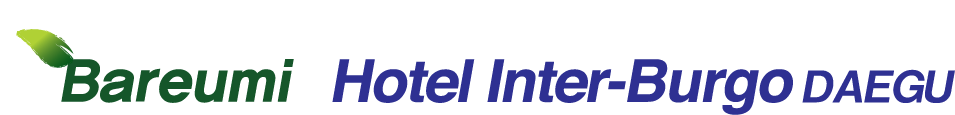 예약자 성명 :예약자 성명 :예약자 성명 :투숙자 성명 :투숙자 성명 :소속기관 : 소속기관 : 소속기관 : 투숙자 연락처 :투숙자 연락처 :CHECK IN  2024.    .     .       (15:00)CHECK IN  2024.    .     .       (15:00)CHECK IN  2024.    .     .       (15:00)CHECK OUT  2024.    .     .  (11:00)CHECK OUT  2024.    .     .  (11:00)ROOM TYPE객실 수ROOM RATEROOM RATE숙박 가능 인원스탠다드 트윈(싱글 2개)  실 ￦ 176,000 ￦ 176,000 1-2인실디럭스 더블(더블 1개)  실   ￦ 198,000 ￦ 198,000 1-2인실디럭스 트윈(싱글 2개)    실 ￦ 198,000 ￦ 198,000 1-2인실프리미엄 더블 (더블 1개)  실 ￦ 220,000 ￦ 220,000 1~2인실패밀리 트윈(더블1개+싱글1개)  실 ￦ 220,000 ￦ 220,000 2~3인실예약자 연락처 1. Office예약자 연락처 1. Office예약자 연락처 1. Office2. H.P 2. H.P 카드결재         카드종류               번호카드결재         카드종류               번호카드결재         카드종류               번호카드결재         카드종류               번호카드결재         카드종류               번호                 유효기간       년         월          서명                 유효기간       년         월          서명                 유효기간       년         월          서명                 유효기간       년         월          서명                 유효기간       년         월          서명기타요청사항 :기타요청사항 :기타요청사항 :기타요청사항 :기타요청사항 :조 식(별도) 2층 뷔페식당(더뷔페) : 조식뷔페(1인 \35,000) YES □,  NO □  조 식(별도) 2층 뷔페식당(더뷔페) : 조식뷔페(1인 \35,000) YES □,  NO □  조 식(별도) 2층 뷔페식당(더뷔페) : 조식뷔페(1인 \35,000) YES □,  NO □  조 식(별도) 2층 뷔페식당(더뷔페) : 조식뷔페(1인 \35,000) YES □,  NO □  조 식(별도) 2층 뷔페식당(더뷔페) : 조식뷔페(1인 \35,000) YES □,  NO □  